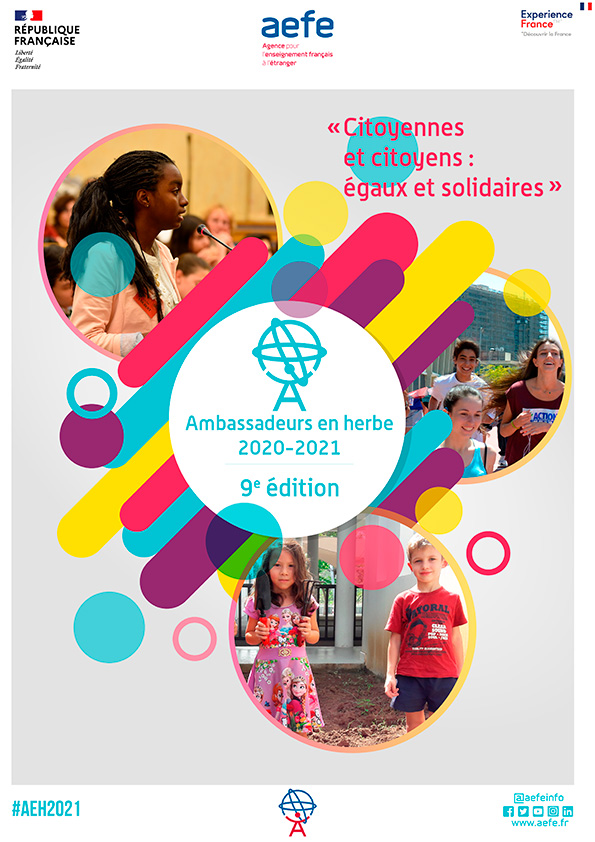 Le calendrierNom de l’établissement :……………………………………………………………………Ville :…………………………………………………………………………………………….Pays : ……………………………………………………………………………………………Nom de l’enseignant  référent de projet (NOM, Prénom) : ………………………….Adresse courriel du référent de projet : ………………………………………………….Prénom de l’élève : ………………………NOM ……………………………………………Classe de l’élève  ……………………………………………………………………………..Exercice oratoire choisi  : ...............................................................................................Préparation pédagogique de l’élève en amont : ……………………………………………………………………………………………………………………………………………..……………………………………………………………………………………………………..……………………………………………………………………………………………………..……………………………………………………………………………………………………..……………………………………………………………………………………………………..Nom de l’établissement :…………………………………………………………………….Ville : …………………………………………………………………………………………….Pays : …………………………………………………………………………………………….Nom de l’enseignant  référent de projet (NOM, Prénom) : …………………………..Adresse courriel du référent de projet : ………………………………………………….Classes des élèves  …………………………………………………………………………..Nombre d’élèves ayant réalisé le projet/ production : ……………………………….NOM, Prénom  des élèves (noms en capitales, prénoms en minuscules) : …………………………………………………………………………………………………….…………………………………………………………………………………………………….…………………………………………………………………………………………………….…………………………………………………………………………………………………….…………………………………………………………………………………………………….Exercice oratoire choisi  : ...............................................................................................Préparation pédagogique des élèves en amont : ……………………………………..……………………………………………………………………………………………………..……………………………………………………………………………………………………..……………………………………………………………………………………………………..……………………………………………………………………………………………………..……………………………………………………………………………………………………..Inscription au dispositifsur le formulaire suivantDate limite : 15 janvier 2021 rythme nord        31 mars 2021 rythme sudGrandes étapesCalendrier rythme NordCalendrier rythme Sudinscription auprès de l’AEFE des établissements participants et des établissements organisateurs de la finale « Zone » via le formulaire suivantjusqu’au 15 janvier 2021   jusqu’au 31 marsfinale « Établissement » : organisation des exercices oratoires en présentiel ou en distanciel ; sélection par le jury Établissement des meilleures prestations orales  « Établissement ».jusqu’au 15 février 2020jusqu’au 30 avrilréception des enregistrements vidéo des meilleures prestations orales « Établissement » par le lycée organisateur de la finale « Zone ».jusqu’au 28 février jusqu’au 15 maimise en place des jurys de zone pour sélectionner les meilleures productions accompagnée d’une communication forte à l’externe.du 13 au 21 mars (temps fort : Semaine de la langue française et de la francophonie) de mai à août (date au choix de l’organisateur, en s’appuyant si possible sur un dispositif local en lien avec la valorisation de la langue française)réception par l’AEFE des productions lauréates des finales « Zone » et constitution du jury international.jusqu’au 31 mai jusqu’au 15 septembre sélection des lauréats par le jury international et valorisation des productions lauréates au niveau international accompagnée d’une communication forte à l’externe. novembre 2021 (temps fort : Semaine des lycées français du monde) novembre 2021 (temps fort : Semaine des lycées français du monde)                                                                                                                                                                                           ANNEXE 1 – Fiche technique (production individuelle)(remplir une fiche technique par vidéo, la joindre à l’envoi du fichier vidéo, à l’organisateur : établissement organisateur de la finale « Zone » et à l’AEFE pour la finale internationale)                                                                                                                                                                                      ANNEXE 2 – Fiche technique (production collective)(remplir une fiche technique par vidéo, la joindre à l’envoi du fichier vidéo, à l’organisateur : établissement organisateur de la finale « Zone » et à l’AEFE pour la finale internationale)